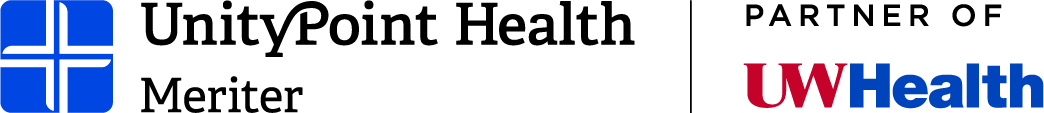 FOR IMMEDIATE RELEASE: 
November 2, 2022 Contact: 
Nicole Aimone, Media Relations Specialist 
nicole.aimone@unitypoint.org, 608-516-2256 Andrew Hellpap, Media Strategist, UW Healthahellpap@uwhealth.org, 608-225-5024Voting in Nov. 8 Elections is an Option for Hospitalized Patients MADISON, Wis. — Patients who are hospitalized during the Nov. 8 general election still have the option to vote.Patients who are hospitalized in the seven days before Election Day (November 1, 2022 through November 8, 2022 at 5:00 p.m.) can request a Hospitalized Absentee Ballot. UnityPoint Health – Meriter Guest Services has forms and information on the voting process for inpatients. at UW Health can find the required forms at the Wisconsin Elections Commission website. When patients request this ballot, they must designate a non-hospitalized individual who can serve as an authorized agent, who can transport paperwork and ballots to the city, village or town clerk's office within the patient’s voting jurisdiction. Each clerk’s office will have different hours of operation leading up to election day, and it is always best to check with the municipality to confirm available drop-off times. To vote absentee patients must:Fill out a request form, which will be turned in by the patient's agent by 5 p.m. on Election Day. Complete and submit a ballot, to the patient’s local clerk’s office by 8 p.m. on Election Day, along with a copy of the patient’s valid photo ID.Register to vote, which can be done along with submitting a ballot. A voter registration form and proof of residence should be submitted with the ballot request. Races for U.S. Senate and House of Representatives, and Wisconsin Attorney General, Governor and legislature are among those on the upcoming ballot. Deadlines: Now through Nov. 8 at 5 p.m. - Paperwork requesting a ballot, and voter registration, if needed, is due by 5 p.m. on Election Day Nov. 8 by 8 p.m. - Completed ballots are due by 8 p.m. on Election Day For more information on Meriter’s in-patient voting services, visit Preparing for Nov. 8 Election: Inpatient Information (unitypoint.org) For more information on how and where to vote, visit https://elections.wi.gov/node/1158###UnityPoint Health – Meriter provides convenient, personal care to patients in hospital and clinic settings. As a partner of UW Health, our team uses shared values to show our people and communities how much they matter. Offering primary and specialty care, including the busiest birthing center in Wisconsin, Meriter is regularly recognized for outstanding quality and patient experience. We are proud to be part of UnityPoint Health. Providing care throughout Iowa, western Illinois and southern Wisconsin. Visit us at unitypoint.org/madison or @uph_meriter on twitter and facebook.com/meriter